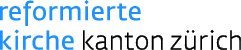 PersonaldatenblattDiese Angaben sind zu internen Verwendungszwecken für die Personaladministration und werden vertraulich behandelt.Ich bestätige hiermit dass obige Angaben zu meiner Person korrekt sindAnrede  Frau  HerrNameVorname(n)Akademischer TitelGeburtsdatumAdresseStrasse / Nr.PLZ / WohnortE-Mail AdresseTelefon-Nr. privatTelefon-Nr. mobileAHV-Nummer NationalitätBügerort / HeimatortAusländische StaatsangehörigeArt der AufenthaltsbewilligungBitte Kopie Ausländerausweis beilegenGültigkeit bisFunktionAbteilungArbeitspensum in %EintrittsdatumAustrittsdatum, falls befristetZivilstandEhepartnerName (+Ledigenname)VornameGeburtsdatumHeiratsdatumKindName / VornameGeburtsdatumSozialversicherungsnummerKindName / VornameGeburtsdatumSozialversicherungsnummerKindName / VornameGeburtsdatumSozialversicherungsnummerKindName / VornameGeburtsdatumSozialversicherungsnummerBerechtigung für Kinderzulagen  ja (Bitte Formular anfordern ausfüllen und mit allen Beilagen einreichen)  nein, eine andere Person bezieht Kinderzulagen für das/die oben aufgeführte/n Kind/erIch nehme zur Kenntnis, dass zu Unrecht bezogene Kinderzulagen zurückzuerstatten sind, wobei die absolute Verjährungsfrist fünf Jahre seit der unrechtmässigen Zahlungen beträgt.(§62 Abs. 2 und 3 VVO)Bei Kindern im Alter von 16 bis 25 Jahre ist unaufgefordert eine Bestätigung der Ausbildungsstätte (Schule Lehr- oder Praktikumsbetrieb Studienbescheinigung) vorzulegen.Ich nehme zur Kenntnis, dass zu Unrecht bezogene Kinderzulagen zurückzuerstatten sind, wobei die absolute Verjährungsfrist fünf Jahre seit der unrechtmässigen Zahlungen beträgt.(§62 Abs. 2 und 3 VVO)Bei Kindern im Alter von 16 bis 25 Jahre ist unaufgefordert eine Bestätigung der Ausbildungsstätte (Schule Lehr- oder Praktikumsbetrieb Studienbescheinigung) vorzulegen.Ich nehme zur Kenntnis, dass zu Unrecht bezogene Kinderzulagen zurückzuerstatten sind, wobei die absolute Verjährungsfrist fünf Jahre seit der unrechtmässigen Zahlungen beträgt.(§62 Abs. 2 und 3 VVO)Bei Kindern im Alter von 16 bis 25 Jahre ist unaufgefordert eine Bestätigung der Ausbildungsstätte (Schule Lehr- oder Praktikumsbetrieb Studienbescheinigung) vorzulegen.ErwerbsfähigkeitVollumfängliche Erwerbsfähigkeit?Wenn nein, Grad der ErwerbsfähigkeitBezug einer Rente der eidgenössischen Invalidenversicherung?  ja             %  ja  nein  neinZustelladresse für die monatlichen LohnbriefeZustelladresse für die monatlichen LohnbriefePrivatadresse Büroadresse Frühere Anstellung bei: 
- der  ref. Landeskirche
- ref. Kirchgemeinde
- ref. Stadtverband  ja         nein Falls ja wann wo und Beschäftigungsgrad (zur Berechnung des DAG)  ja         nein Falls ja wann wo und Beschäftigungsgrad (zur Berechnung des DAG)  ja         nein Falls ja wann wo und Beschäftigungsgrad (zur Berechnung des DAG)Bei der Kontoverbindung muss zwingend die IBAN Nummer angegeben werdenBei der Kontoverbindung muss zwingend die IBAN Nummer angegeben werdenBei der Kontoverbindung muss zwingend die IBAN Nummer angegeben werdenBei der Kontoverbindung muss zwingend die IBAN Nummer angegeben werdenBankverbindung für SalärüberweisungBank / FilialeBankadresseStrasse Nr. / PostfachPLZ / OrtIBAN Nr. des KontosPostscheck-Konto
(bei Überweisung auf PC- Konto)IBAN Nr. des PC-Konto Name(n) des/der Kontoinhaber/inWer muss im Falle eines Unfalls benachrichtigt werden Ort / DatumUnterschrift